Question 1a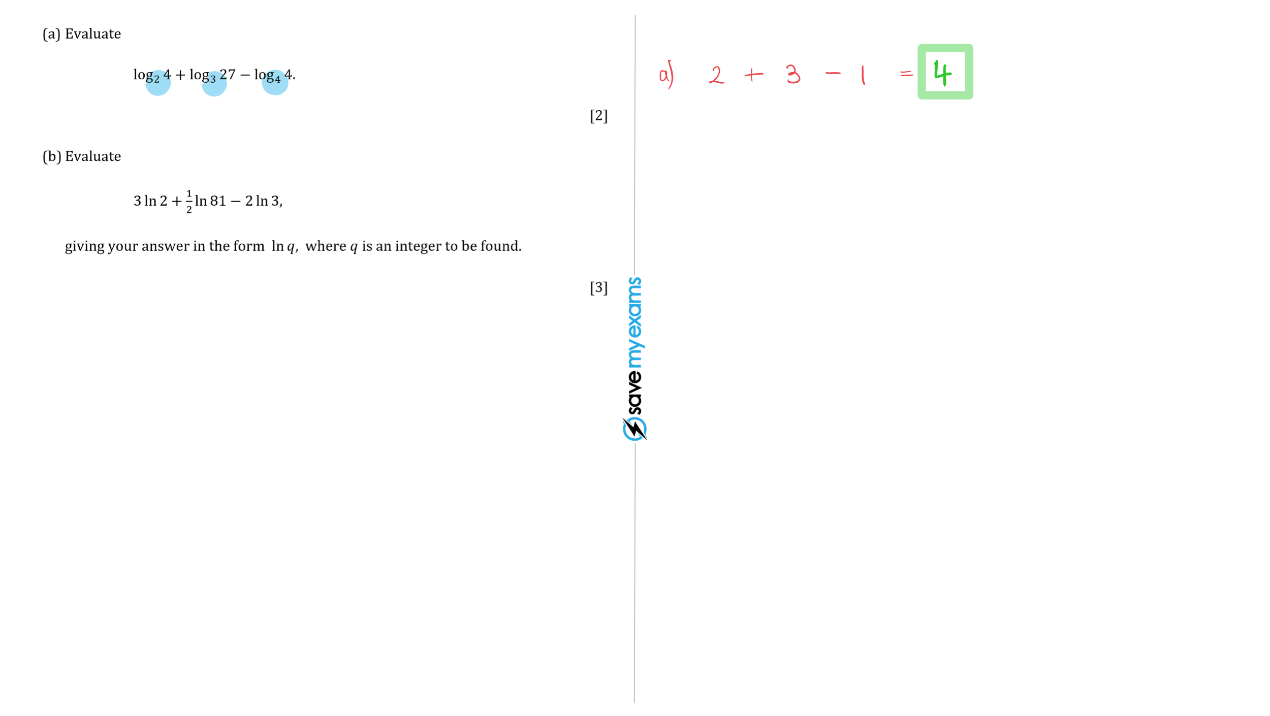 Question 1b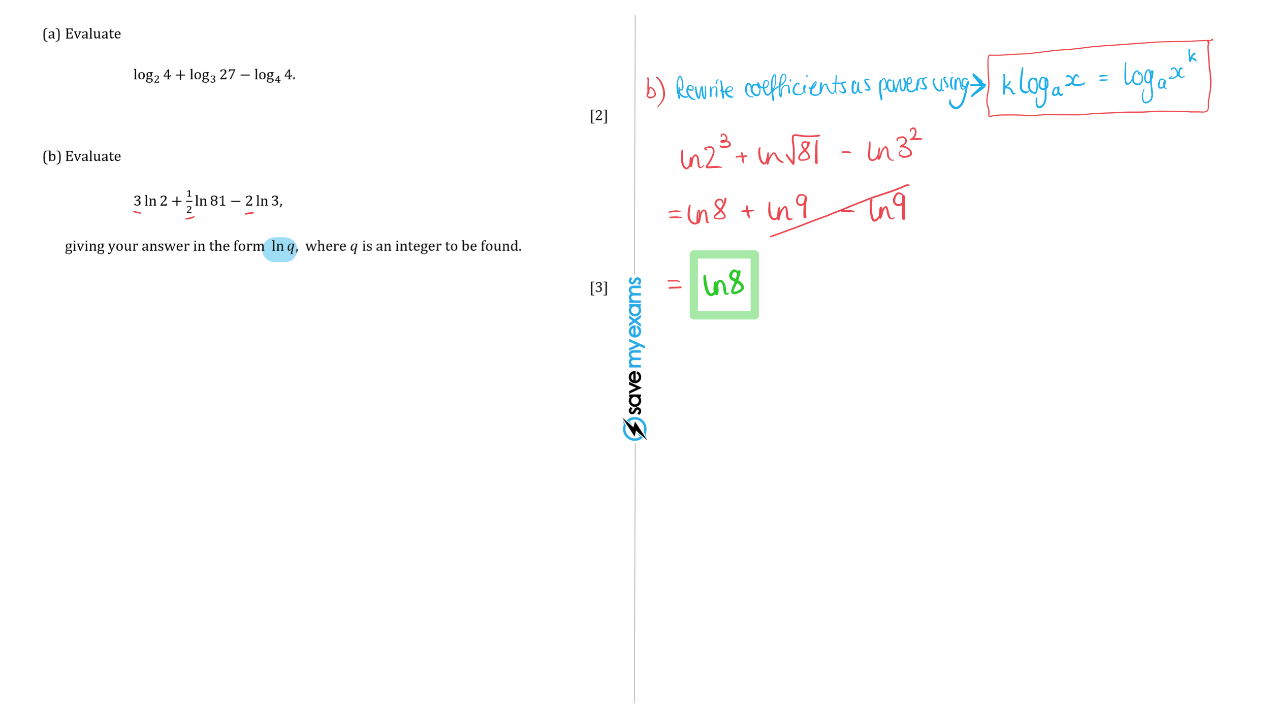 Question 2a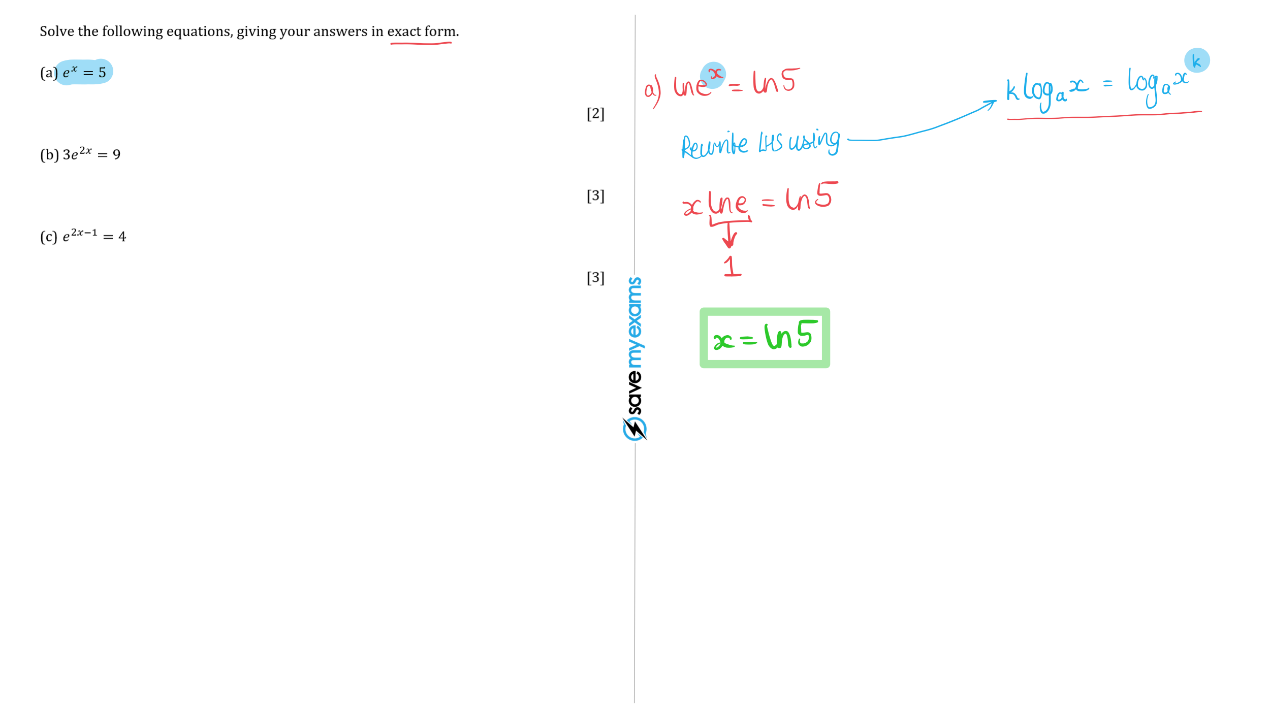 Question 2b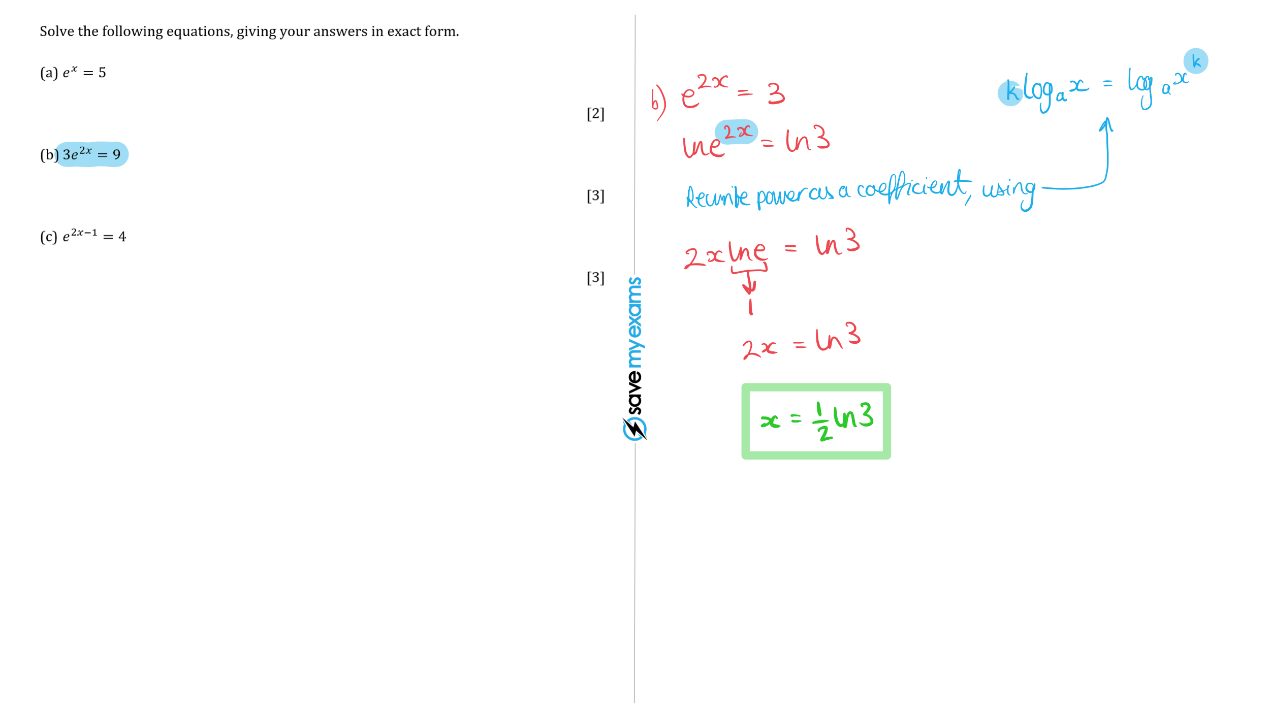 Question 2c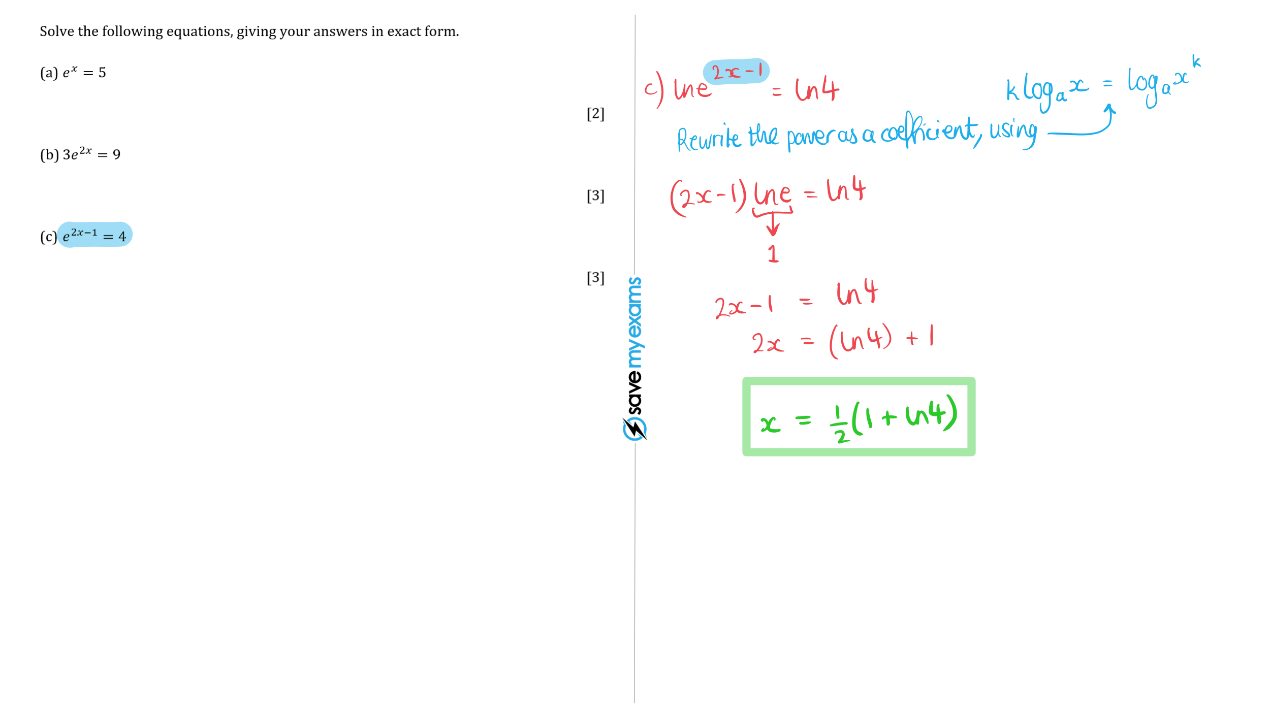 Question 3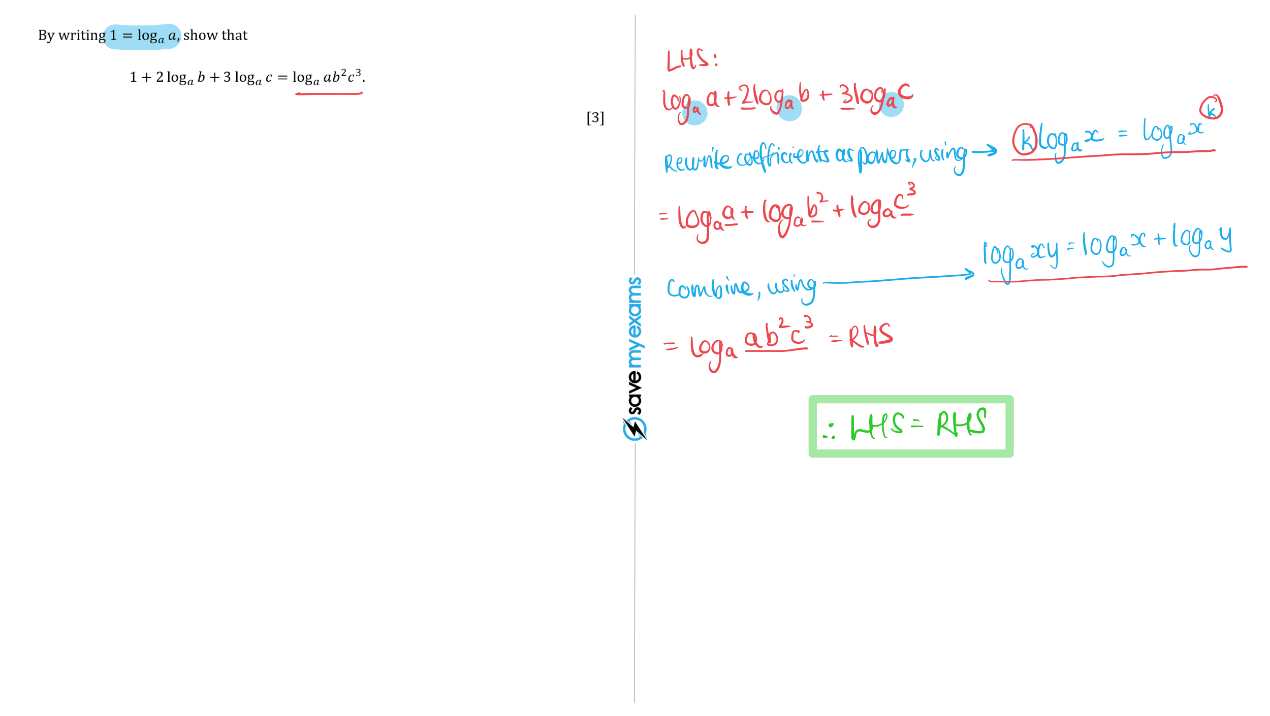 Question 4a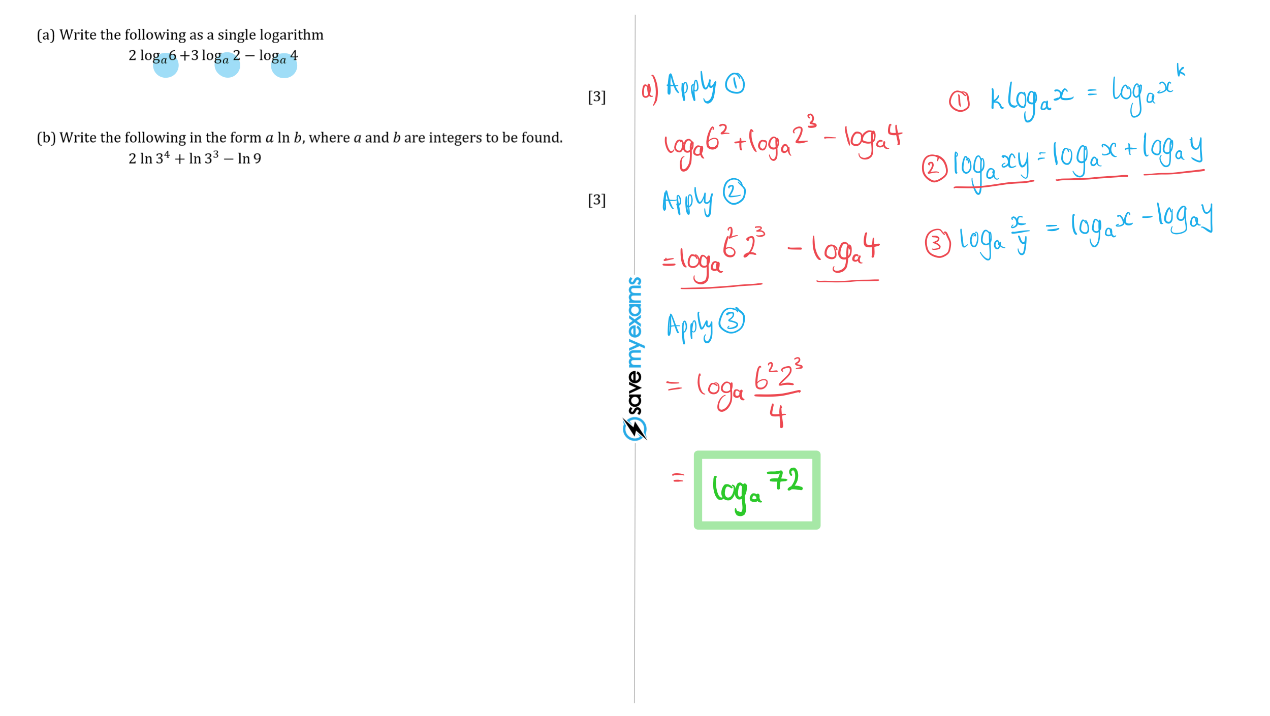 Question 4b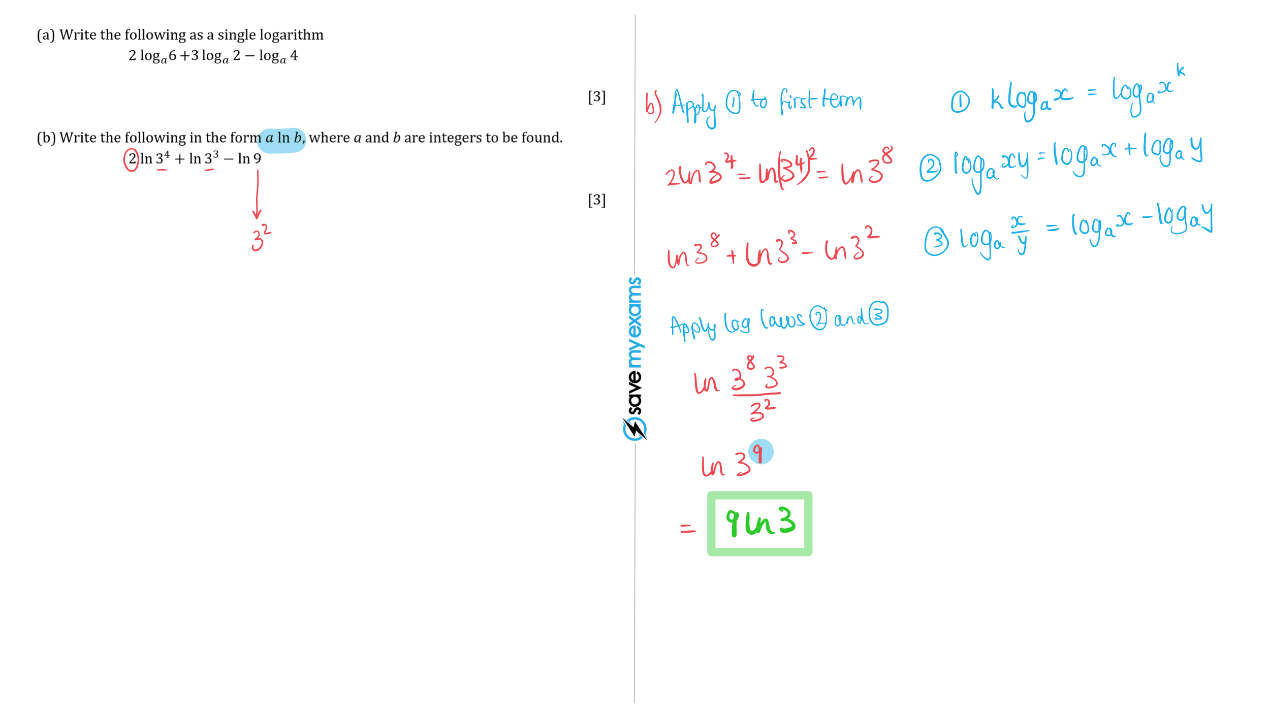 Question 5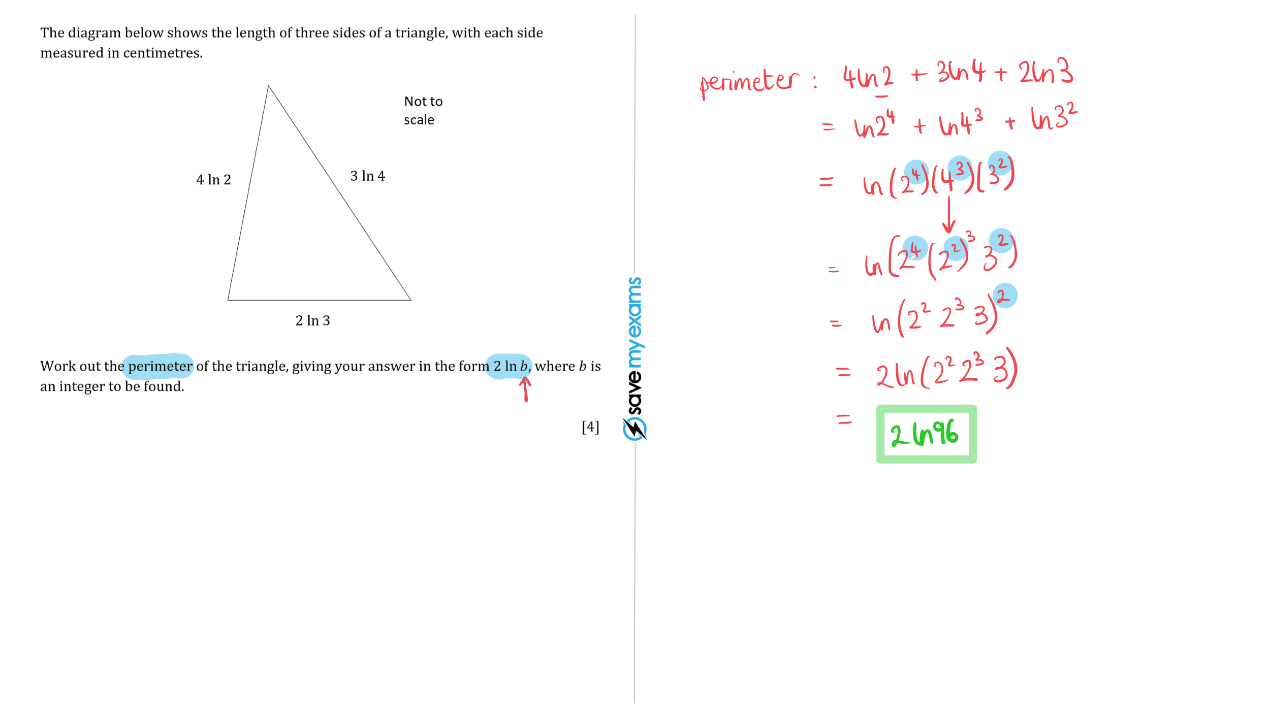 Question 6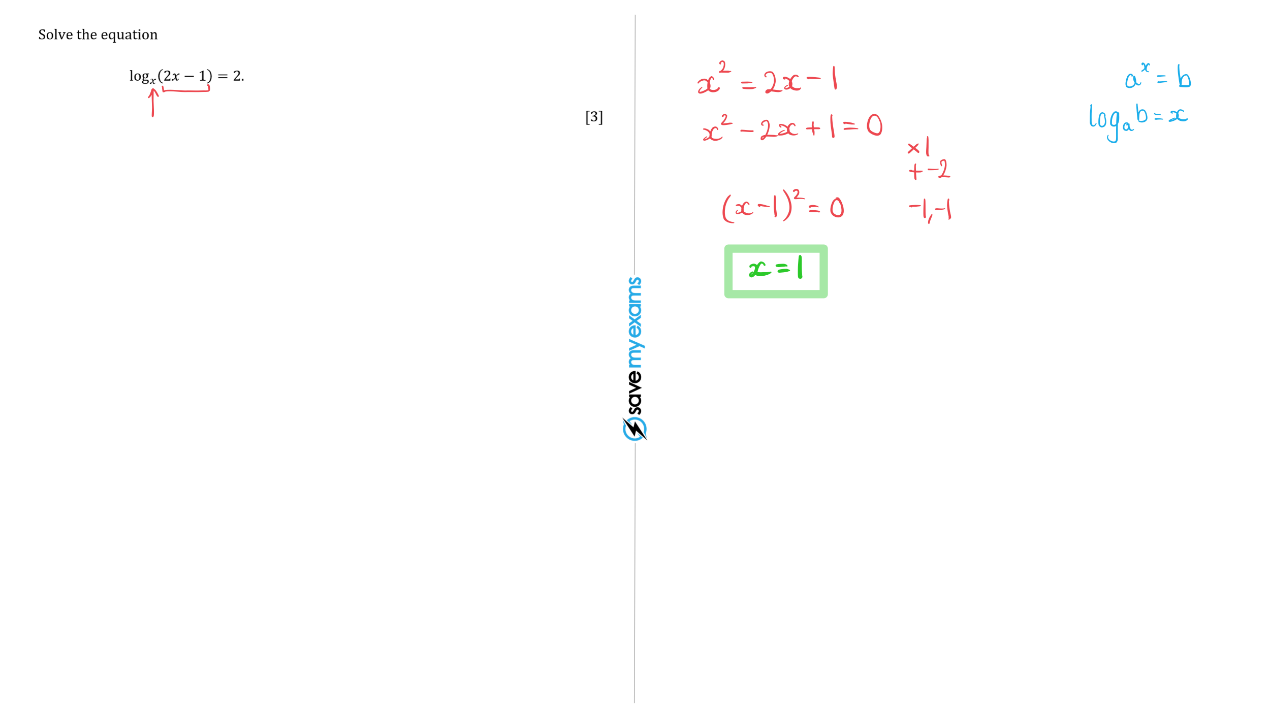 Question 7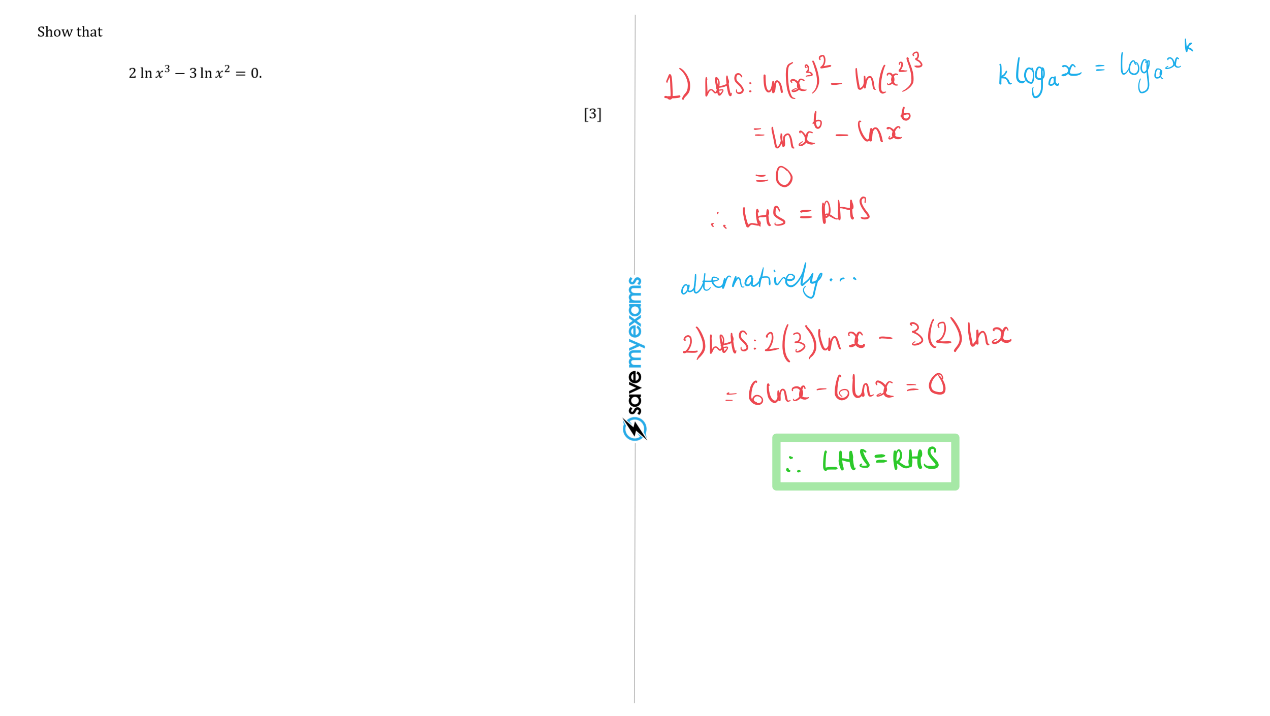 Question 8a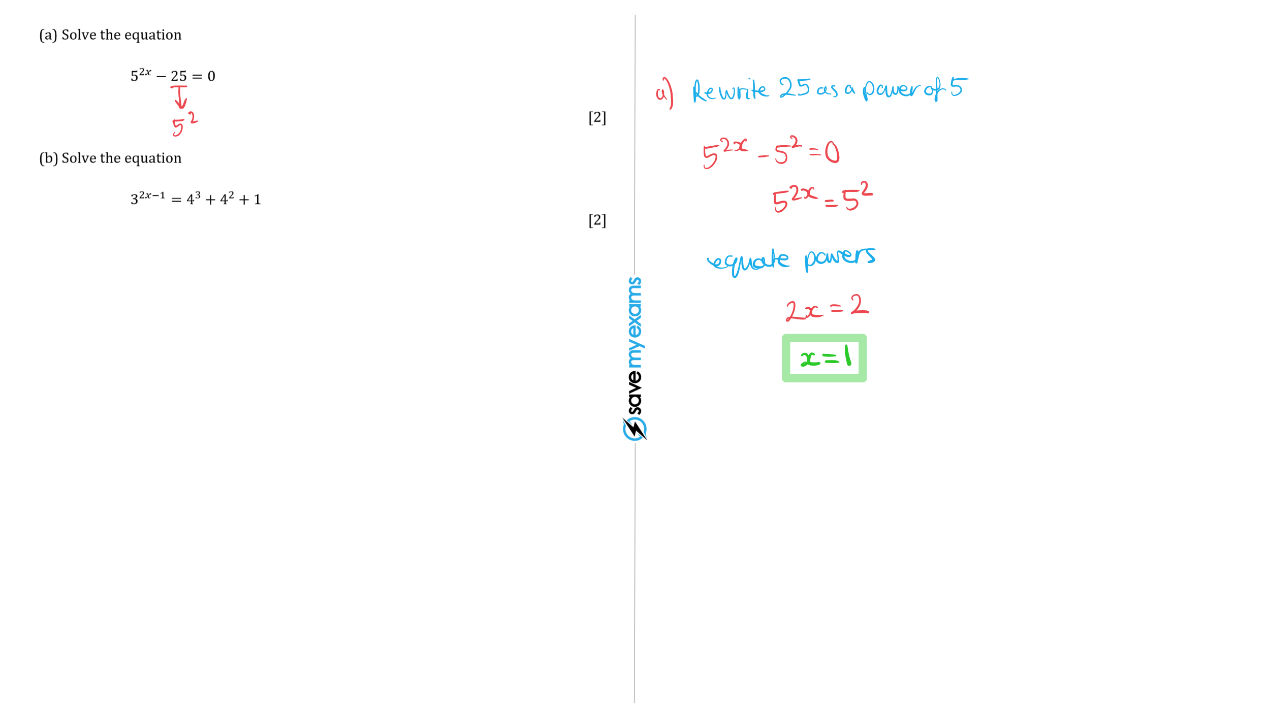 Question 8b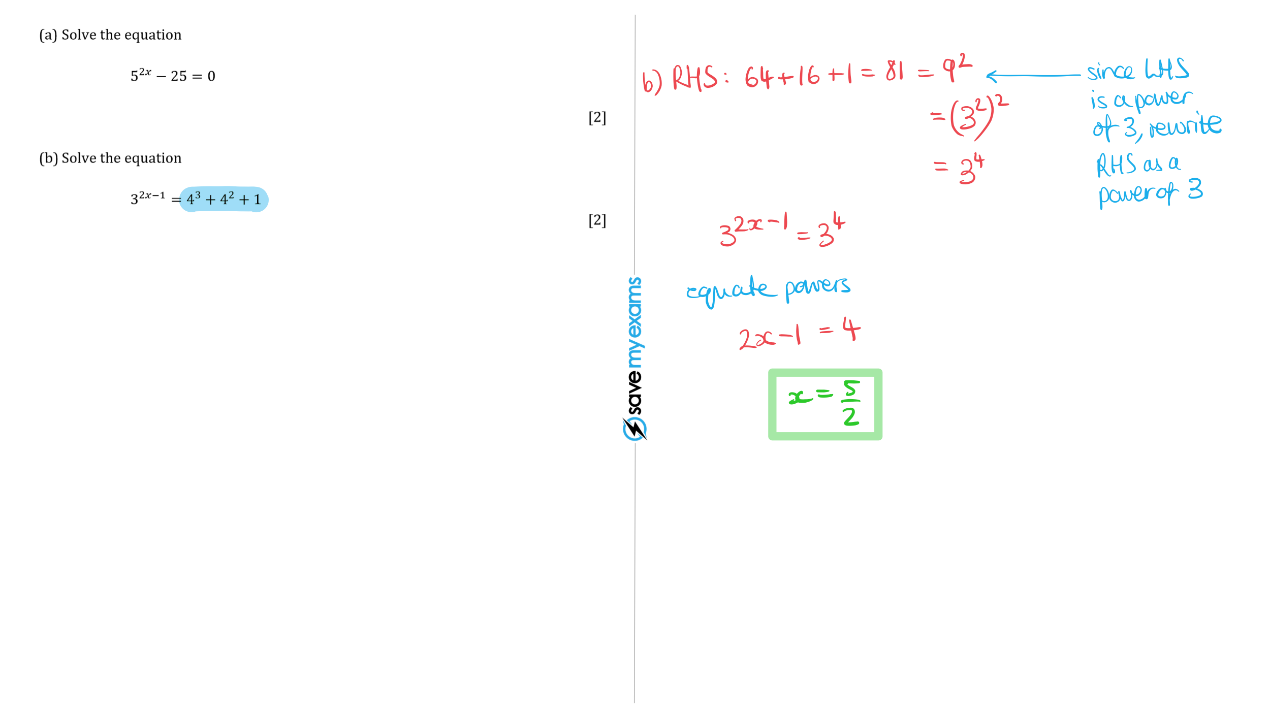 Question 9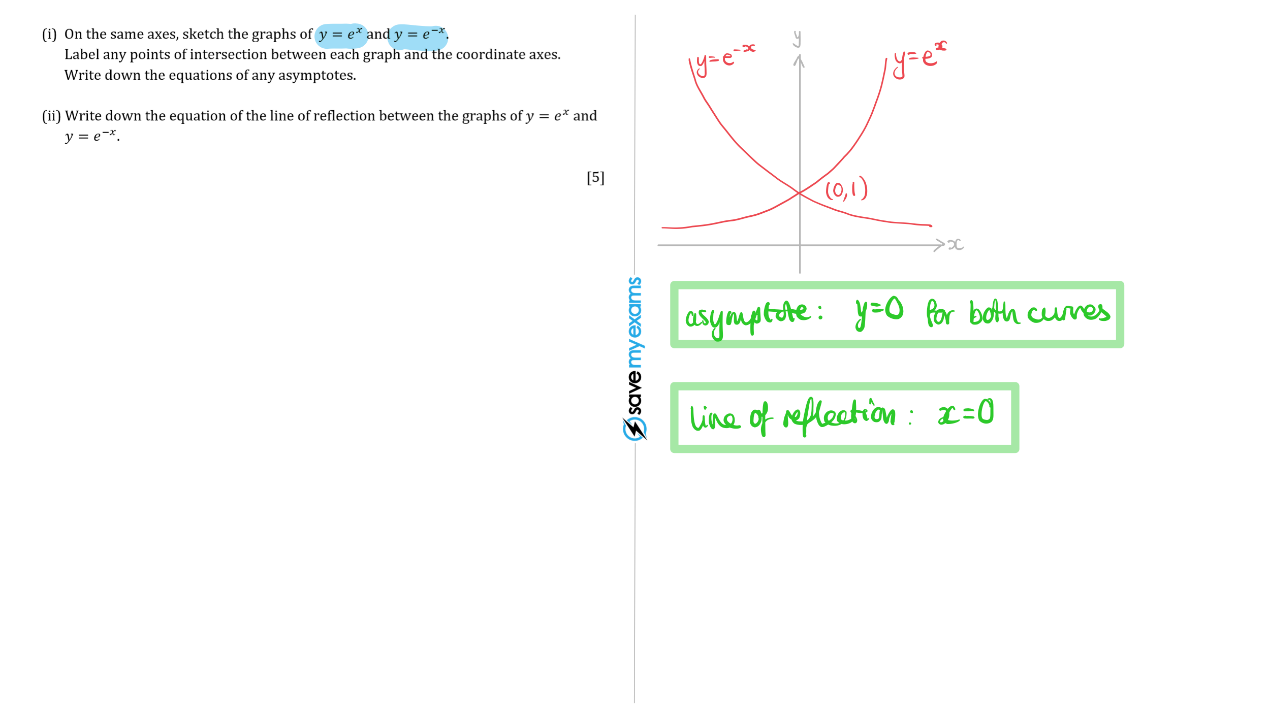 Question 10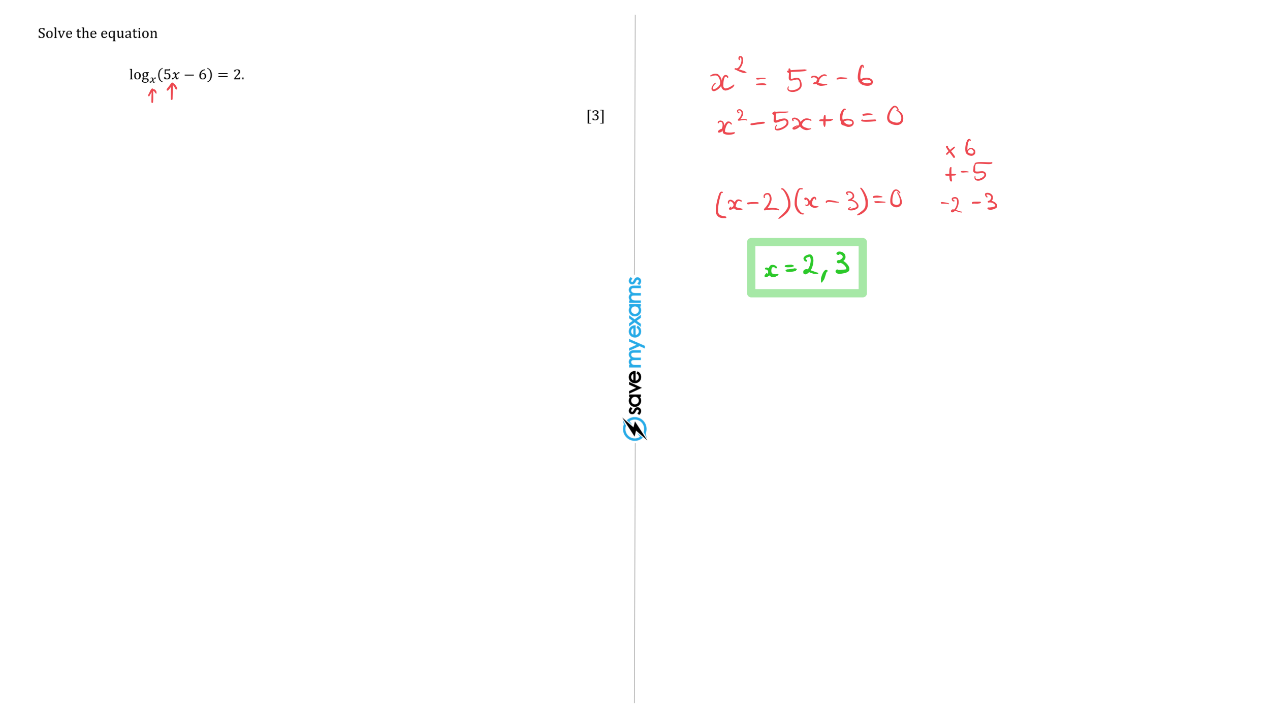 